 La structure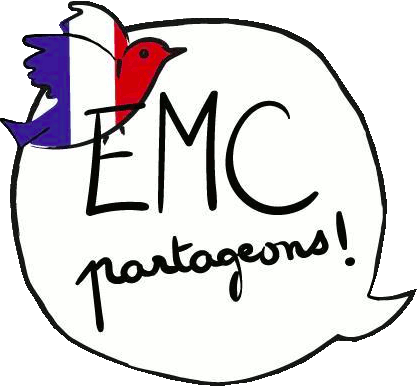 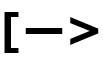 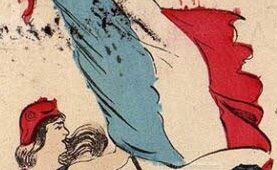 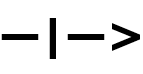 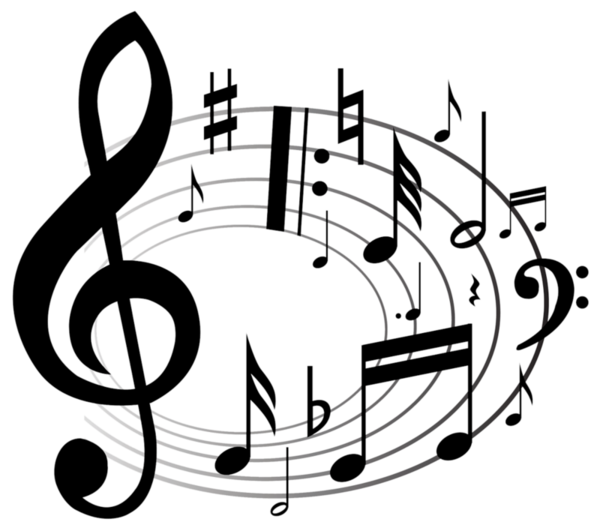 [—>la Marseillaiseune improvisationintroduction—|—>la Marseillaiseune improvisationtransition